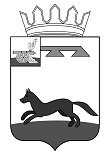 	ХИСЛАВИЧСКИЙ РАЙОННЫЙ СОВЕТ ДЕПУТАТОВРЕШЕНИЕот 26 января 2022 г.                                                                                                         № 2 «О внесении  изменений в решениеХиславичского  районного   Советадепутатов  от  29.10.2014 г.  № 37«Об установлении размеров должностныхокладов и дополнительных выплатмуниципальным служащим органовместного самоуправлениямуниципального образования«Хиславичский район»  Смоленскойобласти»»          Заслушав информацию начальника финансового управления Администрации муниципального образования «Хиславичский район» Смоленской области Калистратовой Н.И., Хиславичский районный Совет депутатов Р Е Ш И Л:          1. Внести решение Хиславичского районного Совета депутатов от 29 октября 2014 года № 37 «Об установлении размеров должностных окладов и дополнительных выплат муниципальным служащим органов местного самоуправления муниципального образования «Хиславичский район» Смоленской области» (в редакции решений Хиславичского районного Совета депутатов от 26.12.2017г. № 64, от 30.10.2019г. № 49, от 12.11.2020г. № 43) следующие изменения:           1) приложение № 1 изложить в новой редакции:                                         Приложение № 1                                               к решению Хиславичского                                                   районного Совета депутатов                                                                           от 29 октября  № 37 (в редакции                                                                                                  решений Хиславичского районного                                                                                                                                       Совета депутатов от 26.12.2017г. N 64,                                                                            от 30.10.2019г. № 49, от  12.11.2020г.                                                                            №  43)                                                        НОРМАТИВРАЗМЕРОВ ДОЛЖНОСТНЫХ ОКЛАДОВ ПО ДОЛЖНОСТЯМ МУНИЦИПАЛЬНОЙ  СЛУЖБЫ ОРГАНОВ МЕСТНОГО САМОУПРАВЛЕНИЯ, КОНТРОЛЬНО-СЧЕТНОГО ОРГАНА МУНИЦИПАЛЬНОГО ОБРАЗОВАНИЯ «ХИСЛВАВИЧСКИЙ РАЙОН» СМОЛЕНСКОЙ ОБЛАСТИ          2. Настоящее решение вступает в силу с 1 января 2022 года.Глава муниципального образования                             Председатель Хиславичского«Хиславичский район» Смоленской области               районного Совета депутатов                                                  А.В. Загребаев                                    С.Н. КостюковаНаименование должностейРазмер должностного 
оклада в процентах от базовой суммыДолжности муниципальной службы                      Высшая должность                                    Заместитель Главы муниципального образования 61,3     Управляющий делами56,8Начальник финансового управления56,8Начальник отдела                                    49,3Главная должностьЗаместитель начальника финансового управления49,3Начальник архивного отдела46,8Ведущая должностьНачальник отдела финансового управления40,9Старшая должность                                   Главный специалист                                  35,8        Ведущий специалист                                  32,4        Младшая должность                                   Специалист I категории                              27,3    Специалист20,4Должности муниципальной службы контрольно-счетного органаСтаршая должность                                   Инспектор контрольно-счетного органа муниципального образования32,4